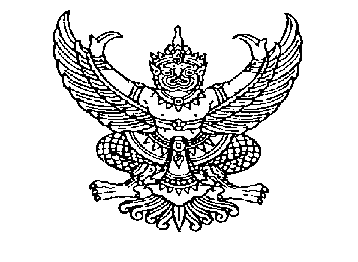 ประกาศองค์การบริหารส่วนตำบลโนนทองอินทร์          เรื่อง  ประกาศผลการรายชื่อผู้มีคุณสมบัติเบื้องต้นในการจัดซื้อจัดจ้าง..............................................................................................................................ตามที่องค์การบริหารส่วนตำบลโนนทองอินทร์ ได้มีการจัดซื้อจัดจ้างโครงการก่อรางระบายน้ำ บ้านเหล่าสวนกล้วย หมู่  6  ตำบลโนนทองอินทร์  อำเภอกู่แก้ว  จังหวัดอุดรธานี ก่อสร้างรางระบายน้ำขนาดกว้าง  0.60  เมตร ลึก  0.58  เมตร  รวมความยาวรางระบายน้ำ  150  เมตร รายละเอียดตามปริมาณงานและแบบแปลนที่ อบต.โนนทองอินทร์กำหนด ในวันที่   26  เดือน มิถุนายน  พ.ศ. 2560ไปแล้วนั้น  ปรากฏว่า  มีผู้เสนอราคา  จำนวน ……1…. ราย  เรียงลำดับจากผู้ที่เสนอราคาต่ำสุด  ดังนี้		คณะกรรมการ  ได้พิจารณาแล้วปรากฏว่า    หจก.สว่างรุ่งเรืองคอนกรีต   เป็นผู้มีคุณสมบัติถูกต้องตามเงื่อนไขการสอบราคา  มีคุณภาพและคุณสมบัติเป็นประโยชน์ต่อองค์การบริหารส่วนตำบล  และเป็นผู้เสนอราคาถูกต้องของรายที่คัดเลือกไว้และอยู่ในวงเงินงบประมาณที่ตั้งไว้จึงประกาศให้ทราบโดยทั่วกันประกาศ  ณ  วันที่   6   เดือน   กรกฏาคม  พ.ศ. 2560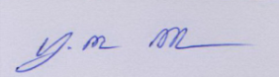      ( นายบุญเลิศ  สวัสดี )                                                                 นายกองค์การบริหารส่วนตำบลโนนทองอินทร์ที่ชื่อผู้เสนอราคาวงเงิน (บาท)กำหนดแล้วเสร็จ (วัน)ยืนราคา(วัน)ยื่นซองยื่นซองหมายเหตุที่ชื่อผู้เสนอราคาวงเงิน (บาท)กำหนดแล้วเสร็จ (วัน)ยืนราคา(วัน)วัน เดือน ปีเวลาหมายเหตุ1หจก.สว่างรุ่งเรืองคอนกรีต269,000.0030---การจัดซื้อจัดจ้างโดยวิธีตกลงราคา